						  ПРОЕКТ №611 від 12.02.2020р.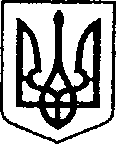            Україна						ЧЕРНІГІВСЬКА ОБЛАСТЬ	ПроектН І Ж И Н С Ь К А    М І С Ь К А    Р А Д А63 сесія VII скликання 	      	Р І Ш Е Н Н Я	від ________2020 року			м. Ніжин	                            №Відповідно до статей 25, 26, 42, 59, 73 Закону України “Про місцеве самоврядування в Україні”, Земельного кодексу України, Податкового кодексу України, Закону України “Про оренду землі”, рішення Ніжинської міської ради від 08 липня 2015 року №6-69/2015 “Про затвердження місцевих податків” (із зміною), Регламентy Ніжинської міської ради Чернігівської області, затвердженого рішенням Ніжинської міської ради Чернігівської області від 24 листопада 2015 року №1-2/2015 (із змінами), розглянувши клопотання підприємств та організацій, заяви підприємців, технічні документації щодо відведення земельних ділянок, міська рада вирішила:1. Надати у користування на умовах оренди терміном до 01 квітня 2029 року громадянину Григоревичу Євгену Олександровичу земельну ділянку площею 0,0152 га за адресою: м.Ніжин, пл. Заньковецької, 1 кадастровий номер 7410400000:04:004:0011, для будівництва та обслуговування будівель торгівлі (нежитлова будівля), що належать йому на праві власності відповідно до свідоцтва №1542 від 07 грудня 2017 року.1.1. Встановити орендну плату за земельну ділянку площею 0,0152 га за адресою: м.Ніжин, пл. Заньковецької, 1  на рівні дев’яти відсотків від нормативної грошової оцінки земельної ділянки за один рік.1.2. Громадянину Григоревичу Євгену Олександровичу заключити договір оренди земельної ділянки площею 0,0152 га за адресою: м.Ніжин, пл. Заньковецької, 1.1.3. Громадянину Григоревичу Євгену Олександровичу у трьохмісячний термін зареєструвати договір оренди земельної ділянки площею 0,0152 га за адресою: м.Ніжин, пл. Заньковецької, 1. При невиконанні підпунктів 1.2. та 1.3. пункт 1. з відповідними підпунктами втрачають чинність.2. Надати у користування на умовах оренди терміном на 10 (десять) років громадянину Карпову Сергію Валерійовичу земельну ділянку площею 0,0480 га за адресою: м.Ніжин, вул. Березанська, 104б кадастровий номер 7410400000:02:016:0025, для будівництва та обслуговування будівель закладів комунального обслуговування, що належить йому на праві власності відповідно до договору купівлі-продажу нежитлової будівлі комунальної власності, що підлягає продажу на аукціоні від 02 грудня 2019р. №1047.2.1. Встановити орендну плату за земельну ділянку площею 0,0480 га за адресою: м.Ніжин, вул. Березанська, 104б на рівні п’яти відсотків від нормативної грошової оцінки земельної ділянки за один рік.2.2. Громадянину Карпову Сергію Валерійовичу заключити договір оренди земельної ділянки площею 0,0480 га за адресою: м.Ніжин, вул. Березанська, 104б.2.3. Громадянину Карпову Сергію Валерійовичу у трьохмісячний термін зареєструвати договір оренди земельної ділянки площею 0,0480 га за адресою: м.Ніжин, вул. Березанська, 104б. При невиконанні підпунктів 2.2. та 2.3. пункт 2. з відповідними підпунктами втрачають чинність.3. Внести зміни до п. 15 Договору оренди землі від 03 жовтня 2007 року (номер запису про інше речове:12406869), площею 0,1416 га за адресою: м. Ніжин, вул. Шевченка, 124-А, кадастровий номер 7410400000:04:022:0122, що укладений з громадянином Івашиним  Вячеславом Анатолійовичем та доповнити його підпунктом наступного змісту:«15.1. Земельна ділянка передається в оренду для розміщення тимчасових споруд згідно плану переміщення тимчасових споруд для провадження підприємницької діяльності (кіосків, павільйонів) на земельну ділянку по вулиці Шевченка, 124а на період проведення будівельних робіт на земельній ділянці по вулиці Шевченка, 124 м.Ніжин терміном на 1 рік з дати державної реєстрації додаткової угоди»4. Поновити договір оренди терміном на 10 (десять) років на земельну ділянку площею 0,0847 га за адресою: м. Ніжин, вул. Незалежності, 25 кадастровий номер 7410400000:04:023:0096 фізичній особі-підприємцю Гришкевич Наталія Іванівна для будівництва та обслуговування будівель ринкової інфраструктури (адміністративних будинків, офісних приміщень та інших будівель громадської забудови, які використовуються для здійснення підприємницької та іншої діяльності, пов’язаної з отриманням прибутку) (незавершене будівництво, адміністративна будівля №1 та закусочна), що належить їй на праві власності (номер запису про право власності:33887955) до витягу з державного реєстру речових прав на нерухоме майно про реєстрацію права власності від 29 жовтня 2019 року №186592136.4.1. Встановити орендну плату за земельну ділянку площею 0,0847 га за адресою: м. Ніжин, вул. Незалежності, 25 на рівні чотирьох відсотків від нормативної грошової оцінки земельної ділянки за один рік.4.2. Фізичній особі-підприємцю Гришкевич Наталії Іванівні заключити додаткову угоду до  договору  оренди  земельної  ділянки  площею  0,0847 га за  адресою: м. Ніжин, вул. Незалежності, 25.4.3. Фізичній особі-підприємцю Гришкевич Наталії Іванівні у трьохмісячний термін зареєструвати додаткову угоду до договору оренди земельної ділянки площею 0,0847 га за адресою: м. Ніжин, вул. Незалежності, 25. При невиконанні підпункту 4.2. та 4.3. пункт 4. з відповідними підпунктами втрачає чинність.5. Внести зміни до п.1 Договору оренди земельної ділянки площею 0,0241 га за адресою: м. Ніжин, вул. Овдіївська, 43, кадастровий номер 7410400000:03:009:0151, що укладений з фізичною особою-підприємцем Крамаренко Олександру Васильовичу від 15 березня 2019 року номер запису про інше речове право: 30899442 в частині адреси земельної викласти в редакції:«1. Орендодавець надає, а орендар приймає у строкове платне користування земельну ділянку   для будівництва та обслуговування будівель закладів охорони здоров'я та соціальної допомоги (нежитлове приміщення «стоматологічний кабінет») з кадастровим номером (кадастровими номерами) 7410400000:03:009:0151, яка розташована (які розташовані) Чернігівська обл., м.Ніжин,  вул. Овдіївська, 43/1.»6. Припинити фізичній особі-підприємцю Камачевій Олені Борисівни право користування на умовах оренди земельною ділянкою (без реального виділення) площею 0,0039 га за адресою: м.Ніжин, вул. Овдіївська,1, для розміщення нежитлового приміщення магазину, відповідно до Договору оренди земельної ділянки від 26 грудня 2001 року №3019 у зв’язку зі зверненням орендаря.7. Припинити громадянину Дяченку Володимиру Івановичу право користування на умовах оренди земельною ділянкою (без реального виділення) площею 0,0181га за адресою: м.Ніжин, вул. Космонавтів, 43, для комерційного використання, відповідно до Договору оренди земельної ділянки від 30 січня 2009 року у зв’язку зі зверненням орендаря.8. Внести зміни до Договору оренди земельної ділянки площею 0,1500 га за адресою: м. Ніжин, вул. Незалежності, 24, кадастровий номер 7410400000:04:017:0050, що укладений з фізичною особою-підприємцем Донченком Миколою Григоровичем від 23 жовтня 2009 року, внесеного до Державного реєстру речових прав на нерухоме майно 18 травня 2016 року номер запису про інше речове право: 14615990 в частині відсотків від нормативної грошової оцінки земельної ділянки за один рік та викласти в редакції:- «орендна плата вноситься орендарем у формі та розмірі: у грошовій формі на рівні дев’яти відсотків від нормативної грошової оцінки земельної ділянки за один рік.»9. Поновити договір оренди терміном на 5 (п’ять) років на земельну ділянку площею 0,0010 га за адресою: м.Ніжин, вул. Обʹїжджа, 106В кадастровий номер 7410400000:04:022:0099 фізичній особі-підприємцю Калиті Сергію Миколайовичу для будівництва та обслуговування будівель торгівлі (розміщення тимчасової споруди торгівельного призначення для здійснення підприємницької діяльності (кіоск)).9.1.  Встановити орендну плату за земельну ділянку площею 0,0010 га за адресою: м.Ніжин,вул. Обʹїжджа, 106 В на рівні дев’яти відсотків від нормативної грошової оцінки земельної ділянки за один рік.9.2. Фізичній особі-підприємцю Калиті Сергію Миколайовичу заключити додаткову угоду до договору оренди земельної ділянки площею 0,0010 га за адресою: м.Ніжин, вул. Обʹїжджа, 106 В.9.3. Фізичній особі-підприємцю Калиті Сергію Миколайовичу у трьохмісячний термін зареєструвати додаткову угоду до договору оренди земельної ділянки площею 0,0010 га за адресою: м.Ніжин, вул. Обʹїжджа, 106 В. При невиконанні підпункту 9.2. та 9.3. пункт 9. з відповідними підпунктами втрачає чинність.9.4. У разі невиконання фізичною особою-підприємцем Калитою Сергіэм Миколайовичем умов пункту 9. (підпункту 9.2. та 9.3.) цього рішення, Ніжинська міська рада на підставі ч. 6 ст. 33 Закону України «Про оренду землі» заперечує у поновленні договору оренди землі від 18 липня 2013 року на той самий строк і на тих самих умовах, які були передбачені договором.10. Поновити договір оренди терміном на 10 (десять) років на земельну ділянку площею 0,0018 га за адресою: м. Ніжин, вул. Набережна, 1-Б кадастровий номер 7410400000:01:006:0002 фізичній особі-підприємцю Чернова Марина Віталіївна для будівництва та обслуговування будівель торгівлі (нежитлова будівля «павільйон»), що належить їй на праві власності  відповідно до договору купівлі-продажу №1457 від 15 жовтня 2013 року.10.1. Встановити орендну плату за земельну ділянку площею 0,0018 га за адресою: м. Ніжин, вул. Набережна, 1-Б  на рівні  дев’яти відсотків від нормативної грошової оцінки земельної ділянки за один рік.10.2. Фізичній особі-підприємцю Черновій Марині Віталіївні заключити додаткову угоду до  договору  оренди  земельної  ділянки  площею  0,0018 га за  адресою: м. Ніжин, вул. Набережна, 1-Б.10.3. Фізичній особі-підприємцю Черновій Марині Віталіївні у трьохмісячний термін зареєструвати додаткову угоду до договору оренди земельної ділянки площею 0,0018 га за адресою: м. Ніжин, вул. Набережна, 1-Б. При невиконанні підпункту 10.2. та 10.3. пункт 10. з відповідними підпунктами втрачає чинність.11. Поновити договір оренди терміном на 10 (десять) років на земельну ділянку площею 0,0349 га за адресою: м. Ніжин, вул. Московська, 6 кадастровий номер 7410400000:04:001:0022 фізичній особі-підприємцю Іценко Василю Миколайовичу для будівництва та обслуговування будівель торгівлі (нежитлова будівля, магазин №1 «Будівельник»), що належить йому на праві власності  відповідно до договору купівлі-продажу №1-130 від 12 січня 1996 року.11.1. Встановити орендну плату за земельну ділянку площею 0,0349 га за адресою: м. Ніжин, вул. Московська, 6 на рівні  дев’яти відсотків від нормативної грошової оцінки земельної ділянки за один рік.11.2. Фізичній особі-підприємцю Іценко Василю Миколайовичу заключити додаткову угоду до  договору  оренди  земельної  ділянки  площею  0,0349 га за  адресою: м. Ніжин, вул. Московська, 6.11.3. Фізичній особі-підприємцю Іценко Василю Миколайовичу у трьохмісячний термін зареєструвати додаткову угоду до договору оренди земельної ділянки площею 0,0349 га за адресою: м. Ніжин, вул. Московська, 6. При невиконанні підпункту 11.2. та 11.3. пункт 11. з відповідними підпунктами втрачає чинність.12. Внести зміни до пункту 3. рішення Ніжинської міської ради «Про поновлення договорів оренди земельних ділянок, надання, припинення права користування земельними ділянками, надання земельних ділянок суб’єктам господарювання фізичним особам» від 23 січня 2020 року №33-66/2020  в частині терміну  та викласти пункт 3. у наступній редакції:«3. Поновити договір оренди терміном на 10 (десять) років на земельну ділянку площею  за адресою: м. Ніжин, вул. Шевченка, 1 кадастровий номер 7410400000:03:009:0026 громадянці Каплуновій Ользі Данилівні для будівництва та обслуговування будівель торгівлі (павільйон), що належить їй на праві власності відповідно до рішення Ніжинського міськрайонного суду  Чернігівської області від 30 червня 2010 року та привести до належного зовнішнього вигляду павільйон.3.1. Встановити орендну плату за земельну ділянку площею 0,0030 га за адресою: м. Ніжин, вул. Шевченка, 1 на рівні дев’яти відсотків від нормативної грошової оцінки земельної ділянки за один рік.3.2. Громадянці Каплуновій Ользі Данилівні заключити додаткову угоду до  договору  оренди  земельної  ділянки  площею  0,0030 га за адресою: м. Ніжин, вул. Шевченка, 1. 3.3. Громадянці Каплуновій Ользі Данилівні у трьохмісячний термін зареєструвати додаткову угоду до договору оренди земельної ділянки площею 0,0030 га за адресою: м. Ніжин, вул. Шевченка, 1. При невиконанні підпункту 3.2. та 3.3. пункт 3. з відповідними підпунктами втрачає чинність»13. Поновити договір оренди терміном на 5 (п’ять) років на земельну ділянку площею 0,0059 га за адресою: м.Ніжин, вул. Московська, 2а кадастровий номер 7410400000:04:001:0045 фізичній особі-підприємцю Козир Антоніни Михайлівні для будівництва та обслуговування будівель торгівлі (розміщення тимчасової споруди торгівельного призначення для здійснення підприємницької діяльності (павільйон)).13.1.  Встановити орендну плату за земельну ділянку площею 0,0059 га за адресою: м.Ніжин, вул. Московська, 2а на рівні дев’яти відсотків від нормативної грошової оцінки земельної ділянки за один рік.13.2. Фізичній особі-підприємцю Козир Антоніни Михайлівни заключити додаткову угоду до договору оренди земельної ділянки площею 0,0059 га за адресою: м.Ніжин, вул. Московська, 2а.13.3. Фізичній особі-підприємцю Козир Антоніни Михайлівни у трьохмісячний термін зареєструвати додаткову угоду до договору оренди земельної ділянки площею 0,0059 га за адресою: м.Ніжин, вул. Московська, 2а. При невиконанні підпункту 13.2. та 13.3. пункт 13. з відповідними підпунктами втрачає чинність.13.4. У разі невиконання фізичною особою-підприємцем Козир Антоніною Михайлівною умов пункту 13. (підпункту 13.2. та 13.3.) цього рішення, Ніжинська міська рада на підставі ч. 6 ст. 33 Закону України «Про оренду землі» заперечує у поновленні договору оренди землі від 20 листопада 2013 року на той самий строк і на тих самих умовах, які були передбачені договором.»14. Начальнику управління комунального майна та земельних відносин Ніжинської міської ради Онокало І.А. забезпечити оприлюднення даного рішення на сайті протягом п`яти робочих днів після його прийняття.15. Організацію виконання даного рішення покласти на першого заступника міського голови з питань діяльності виконавчих органів ради Олійника Г.М. та управління комунального майна та земельних відносин Ніжинської міської ради.16. Контроль за виконанням даного рішення покласти на постійну комісію міської ради з питань земельних відносин, будівництва, архітектури, інвестиційного розвитку міста та децентралізації (Деркач А.П.).Міський голова	    					 	  	   А.В.ЛінникПодає: Начальник управління комунального майна та земельних відносин	Ніжинської міської ради						І.А.ОнокалоПогоджують:Секретар міської ради							В.В. Салогуб Перший заступник міського голови  з питань діяльності виконавчих органів ради 	Г.М. ОлійникНачальник відділу містобудуваннята архітектури-головний архітектор	В.Б. МироненкоПостійна комісія міської ради з питань земельних відносин, будівництва,архітектури, інвестиційного розвитку				А.П. Деркачміста та децентралізаціїПостійна комісія міської ради зпитань регламенту, депутатської діяльності та етикизаконності, правопорядку, антикорупційної політики,свободи слова та зв’язків з громадкістю				О.В. ЩербакНачальник управління культури і туризмуНіжинської міської ради						Т.Ф. БассакНачальник відділу юридично-кадровогозабезпечення								В.О. ЛегаПояснювальна запискаДаний проект рішення підготовлено відповідно до статей 25, 26, 42, 59, 73 Закону України “Про місцеве самоврядування в Україні”, Земельного кодексу України, Податкового кодексу України, Закону України “Про оренду землі”, рішення Ніжинської міської ради від 08 липня 2015 року №6-69/2015 “Про затвердження місцевих податків” (із зміною), Регламентy Ніжинської міської ради Чернігівської області, затвердженого рішенням Ніжинської міської ради Чернігівської області від 24 листопада 2015 року №1-2/2015 (із змінами), розглянувши клопотання підприємств та організацій, заяви підприємців, технічні документації щодо відведення земельних ділянок.У проекті рішення розглядається питання :1.,2. Надання у користування;3.,5., 8.,12. Внесення змін;6.,7. Припинення права користування;4.,5.,6.,9.,10.,11.,13. Поновлення  договорів оренди.Начальник управління комунального майна та земельних відносин	Ніжинської міської ради						І.А.ОнокалоПро поновлення договорів оренди земельних ділянок,  надання, припинення права користування земельними ділянками, надання земельних ділянок суб’єктам господарювання фізичним особамдо проекту рішення Ніжинської міської ради VII  скликання «Про поновлення договорів оренди земельних ділянок,  надання, припинення права користування земельними ділянками, надання земельних ділянок суб’єктам господарювання фізичним особам» (№611, від 12.02.2020).